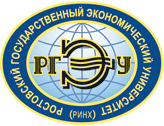 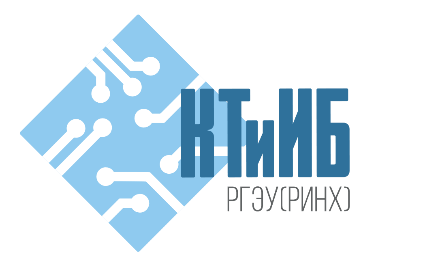 Информационное сообщение Федеральное государственное бюджетное образовательное учреждение высшего образования«Ростовский государственный экономический университет (РИНХ)»Факультет компьютерных технологий и информационной безопасностиIV РЕГИОНАЛЬНАЯ СТУДЕНЧЕСКАЯ НАУЧНО-ПРАКТИЧЕСКАЯ КОНФЕРЕНЦИЯ «ЦИФРОВИЗАЦИЯ РЕГИОНАЛЬНОЙ ЭКОНОМИКИ»
22 апреля 2024 годаПрограммный комитетМакаренко Е.Н., ректор Ростовского государственного экономического университета (РИНХ), д.э.н., профессор, г. Ростов-на-Дону;Альбеков А.У., президент Ростовского государственного экономического университета (РИНХ), д.э.н., профессор, заслуженный деятель науки РФ, член Совета при Президенте РФ по межнациональным вопросам, г. Ростов-на-Дону;Вовченко Н.Г., проректор по научной работе и инновациям Ростовского государственного экономического университета (РИНХ), д.э.н., профессор, общественный представитель АСИ,  г. Ростов-на-Дону;Кузнецов Н.Г., научный руководитель университета, д.э.н., профессор, заведующий кафедрой экономической теории, заслуженный деятель науки РФ, г. Ростов-на-Дону;Усенко Л.Н., научный руководитель университета, д.э.н., профессор, заслуженный деятель науки РФ, член-корреспондент РАН, г. Ростов-на-Дону;Радченко Ю.В., проректор по развитию образовательных программ  и цифровой трансформации Ростовского государственного экономического университета (РИНХ), заведующий кафедрой информационной безопасности, к.э.н., доцент, г. Ростов-на-Дону;Ефимова Е.В., заведующая кафедрой информационных технологий и программирования Ростовского государственного экономического университета (РИНХ), к.э.н., доцент, г. Ростов-на-Дону;Ажмухамедов И.М., заведующий кафедрой информационной безопасности Астраханского государственного университета, д.т.н., профессор, г. Астрахань;Веселов Г.Е., директор института компьютерных технологий и  информационной безопасности Южного федерального университета,   д.т.н., профессор, г. Таганрог;Какорина О.А., заведующая кафедрой информационной безопасности Волгоградского государственного университета (ВолГУ), г. Волгоград, к.ф.-м.н., доцент;Мануйленко Э.В., заведующая кафедрой физического воспитания, спорта и туризма Ростовского государственного экономического университета (РИНХ), к.п.н., г. Ростов-на-Дону;Петренко В.И., и.о. директора института цифрового развития Северо-Кавказского федерального университета по научной работе, заведующий кафедрой организации и технологии защиты информации, к.т.н , доцент, г. Ставрополь; Рутта Н.А., и.о.  заведующего кафедрой прикладной математики и технологий искусственного интеллекта Ростовского государственного экономического университета (РИНХ), к.э.н., доцент;Тищенко Е.Н., декан факультета компьютерных технологий и информационной безопасности Ростовского государственного экономического университета (РИНХ), д.э.н., профессор, г. Ростов-на-Дону;Соколов С.В., профессор кафедры информационной безопасности Ростовского государственного экономического университета  (РИНХ), д.т.н.,  г. Ростов-на-Дону;Хубаев Г.Н., профессор кафедры информационных систем и прикладной информатики  Ростовского государственного экономического университета  (РИНХ), д.э.н., профессор, г. Ростов-на-Дону;Щербаков С.М.,  заведующий кафедрой информационных систем и прикладной информатики  Ростовского государственного экономического университета  (РИНХ), д.э.н., доцент, г. Ростов-на-Дону.Организационный комитет Тищенко Е.Н., декан факультета компьютерных технологий и информационной безопасности Ростовского государственного экономического университета (РИНХ), д.э.н., профессор, г. Ростов-на-Дону;Богачев Т.В., доцент кафедры прикладной математики и технологий искусственного интеллекта, зам. декана факультета компьютерных технологий и информационной безопасности Ростовского государственного экономического университета (РИНХ) по науке, к.ф.-м.н., г. Ростов-на-Дону;Жилина Е.В., доцент кафедры информационных технологий и программирования Ростовского государственного экономического университета (РИНХ), к.э.н., г. Ростов-на-Дону;Калугян К.Х., доцент кафедры информационных систем и прикладной информатики  Ростовского государственного экономического университета  (РИНХ), к.э.н., г. Ростов-на-Дону;Лозина Е.Н., доцент кафедры информационных систем и прикладной информатики,  зам. декана факультета компьютерных технологий и информационной безопасности Ростовского государственного экономического университета (РИНХ) по воспитательной работе;Прохоров А.И., доцент кафедры информационной безопасности Ростовского государственного экономического университета (РИНХ), г. Ростов-на-Дону;Назарян С.А., доцент кафедры информационной безопасности Ростовского государственного экономического университета (РИНХ), г. Ростов-на-Дону;Сахарова Л.В., профессор кафедры прикладной математики и технологий искусственного интеллекта Ростовского государственного экономического университета (РИНХ), д.ф.-м.н., г. Ростов-на-Дону;Серпенинов О.В., доцент кафедры информационной безопасности Ростовского государственного экономического университета (РИНХ), к.т.н., г. Ростов-на-Дону;Шейдаков Н.Е., доцент кафедры информационной безопасности Ростовского государственного экономического университета  (РИНХ), к.ф.-м.н., г. Ростов-на-Дону.Конференция будет проходить онлайн. В рамках конференции планируется работа по следующим направлениям:Кибербезопасность и борьба с мошенничеством в цифровой экономике.Интеллектуальный анализ данных и цифровизация бизнес-процессов.Теория и практика современного программирования.Информационные системы в предметных областях.Оргкомитет344002, г. Ростов-на-Дону, ул. Б. Садовая, 69, РГЭУ (РИНХ), деканат КТиИБ, а. 305. E-mail: conferencect@yandex.ruУчастники конференции: аспиранты, студенты, магистранты.Заявки просим прислать на E-mail conferencect@yandex.ru до 18 апреля 2024 г. Отобранные оргкомитетом статьи будут опубликованы в Ученых записках факультета КТ и ИБ РГЭУ (РИНХ). Просим присылать не более двух докладов от одного автора, включая соавторов. Рекомендуемое число соавторов – не более трех. Студенты бакалавриата и специалитета могут участвовать в конференции в качестве соавторов со своими научными руководителями. Аспирантам и магистрантам необходимо выслать сканированный отзыв научного руководителя.Требования к оформлению материаловСтатьи в формате  Microsoft Word.Шрифт «Times New Roman», размер – 14.Поля: верхнее, правое, левое и нижнее – 2 смМежстрочный интервал – полуторный.Отступ абзаца: слева – 0; справа – 0; первая строка – 1,25 см.Текст статьи: форматирование – по ширине.Размер страницы – А4, ориентация листа – «книжная».Рекомендуемый объем  статьи –5-8 стр.Аннотация – 3-4 предложения, ключевые слова – не более 6, размер шрифта 12 пт. Аннотация и ключевые слова приводятся на русском  языке. Для набора текста использовать редактор MS Word 2003 и более поздней версии для Windows, для набора формул – MS Equation или Math Type.На каждый рисунок и таблицу, содержащие данные из внешних источников, должна быть ссылка на источники в библиографическом списке.Фамилия и инициалы авторов  указываются через запятую над названием доклада справа, полужирным шрифтом (и научного руководителя, если он не является соавтором). Далее указываются  организация,  город и страна.Название статьи указывается под фамилиями авторов строчными буквами полужирным шрифтом, с выравниванием по центру.В тексте статьи: форматирование – по ширине. Не использовать  выделения (полужирное, курсив, подчеркивание). Запрещено уплотнение интервалов, использование анимации и WordArt.Рисунки вставляются в текст статьи в исходном формате png, jpeg и др. Количество используемых источников в библиографическом списке – не менее 4, не более 10, самоцитирование не более 3-х источников. Не указывать источники, на которые нет цитирования.Цитирование указывается по тексту в  квадратных скобках -  [1]Имя файла должно начинаться с фамилии автора.Пример ссылки на статьюБерестова, Т.Ф. Поисковые инструменты библиотеки / Т.Ф.Берестова // Библиография. - 2006. -  №6. - С.19Пример ссылки на книгуГайдаенко, Т.А. Маркетинговое управление: принципы управленческих решений и российская практика / Т.А. Гайдаенко. - 3-е изд., перераб. и доп. - М.: Эксмо : МИРБИС, 2008. - 508 с.Пример ссылки на электронный ресурсНасырова,  Г.А.  Модели государственного регулирования страховой деятельности [Электронный ресурс]/ Г.А.  Насырова//Вестник финансовой академии. – 2003. –  №4. – Режим доступа  http://vestnik.fa.ru/ 4(28)2003/ 4.html.Нельзя использовать в тексте анимацию, объекты WordArt, фотографии. Заявка и каждая публикация должны быть в отдельном файле. Имя файла должно начинаться с фамилии автора.Заявкав оргкомитет IV региональной студенческой научно-практической конференции «Цифровизация региональной экономики» Ф.И.О. (полностью)Страна, городМесто работы, должность (для студентов – название учебного заведения, номер группы)Ученая степень, званиеПочтовый адресКонтактный телефонE-mailНазвание направленияНазвание доклада